Phaåm thöù ba möôi saùu: PHOÅ HIEÀN HAÏNH(Töø ñaây trôû xuoáng ñi vaøo quyeån thöù 49 trong kinh).A- YÙ ÑÖA RA Tröôùc laø toång quaùt, sau laø rieâng bieät.Toång quaùt, nghóa laø hai phaåm trình baøy veà nhaân-quaû xuaát hieän, cho neân tieáp theo ñöa ra. Cuõng goïi laø nhaân-quaû bình ñaúng, nghóa laø hôïp vôùi nhaân sai bieät tröôùc ñaây, thaønh töïu veà nhaân troøn veïn cuûa Phoå Hieàn ôû ñaây, hôïp vôùi quaû sai bieät, thaønh töïu veà quaû xuaát hieän cuûa Taùnh Khôûi. Laïi bôûi vì tröôùc laø döïa theo Tu maø phaùt sinh (Tu sinh), ôû ñaây döïa theo Tu maø hieån baøy (Tu hieån). Neáu nhö vaäy thì vì sao laïi khoâng coù thöa hoûi rieâng bieät? Laïi vì sao cuoái cuøng cuûa quaû sai bieät maø khoâng coù ñieàm laønh chöùng minh, cuoái cuøng cuûa nhaân bình ñaúng thì laïi coù ñieàm laønh xuaát hieän? Töùc laø duøng nghóa naøy ñeå hieån baøy laø hôïp vôùi tröôùc ñaây, neáu laïi thöa hoûi rieâng bieät thì coù ngaên caùch, bôûi vì muoán hôïp vôùi tröôùc ñaây cho neân khoâng duøng ñieàm laønh ngaên caùch, phaùp roäng khaép ñaëc bieät hieám laï thì nhaân quaû ñeàu coù ñieàm laønh. Laïi tröôùc phaûi coù ñieàm laønh, bôûi vì kinh ñöa ra chöa heát, cho neân khoâng coù maø thoâi.Rieâng bieät, nghóa laø phaåm naøy nhaân tröôùc-quaû sau, voán laø nghóa theo thöù töï. Cuõng laø giaûi ñaùp xa caâu hoûi veà nhöõng coâng haïnh ôû ñaàu Hoäi thöù hai tröôùc ñaây, vaø caâu hoûi veà Boån nguyeän nghó ñeán thöa thænh ôû phaåm Baát Tö Nghò. Tröôùc tuy ñaõ giaûi ñaùp, maø hai phaåm sau raát vi dieäu cho neân trôû laïi trình baøy veà ñieàu ñoù; cuõng gioáng nhö veû ñeïp tuøy theo cuûa voâ löôïng töôùng toát, maø laïi vi dieäu ôû trong vi dieäu, Coå ñöùc taùch rieâng laøm thaønh moät ñoaïn veà nhaân-quaû.B- GIAÛI THÍCH TEÂN GOÏI: Ñaàu laø toång quaùt hieån baøy veà teân goïi-yù nghóa cuûa hai phaåm, döïa vaøo Taùnh khôûi Tu, döïa vaøo Taùnh khôûi Duïng, töôùng sai bieät khoâng coøn thì Theå cuûa nhaân quaû nhö nhau, cho neân noùi laø nhaân-quaû bình ñaúng. Laïi nhaân laø nhaân cuûa quaû, löôïng roäng khaép phaùp giôùi; quaû laø quaû cuûa quaû, caûnh giôùi nhö hö khoâng. Nhaân quaû ñeàu cuøng taän vò lai laøm lôïi ích yeân vui cho Haøm thöùc, cho neân goïi laø xuaát hieän.Rieâng bieät thì Phoå Hieàn laø teân goïi cuûa phaåm, töùc laø neâu leân ngöôøiñeå hieån baøy phaùp, trình baøy veà phaùp cuûa Haïnh naøy khoâng phaûi laø phaùp theo thöù töï, Haïnh laø hieån baøy veà phaùp chöù khoâng phaûi laø ngöôøi, Phaåm laø trình baøy veà nhöõng coâng haïnh chöù khoâng phaûi laø noùi veà Theå cuûa ngöôøi. Ñöùc roäng khaép phaùp giôùi laø Phoå, raát thuaän vôùi ñieàu hoøa thuaàn thieän goïi laø Hieàn, döïa vaøo Taùnh thaønh töïu veà Tu goïi laø Haïnh. Nhöng Haïnh Phoå Hieàn, phaàn nhieàu caùc kinh coù teân goïi aáy, trong phaåm tuy môû roäng,  maønay sô löôïc hieån baøy veà möôøi nghóa, ñeå bieåu thò cho Voâ taän.Ñaõ mong caàu roäng khaép, nghóa laø bôûi vì caàn phaûi mong caàu chöùng ñöôïc phaùp bình ñaúng maø taát caû Nhö Lai ñaõ chöùng.Ñaõ giaùo hoùa roäng khaép, bôûi vì ôû ñaàu moät maûy loâng coù nhieàu chuùng sinh maø ñeàu giaùo hoùa taát caû.Ñaõ ñoaïn tröø roäng khaép, bôûi vì khoâng coù moät phieàn naõo naøo maø khoâng ñoaïn tröø.Ñaõ thöïc haønh veà Haïnh thuoäc Söï roäng khaép, bôûi vì khoâng coù moät Haïnh naøo maø khoâng thöïc haønh.Ñaõ thöïc haønh veà Haïnh thuoäc Lyù roäng khaép, bôûi vì ngay nôi Haïnh thuoäc Söï treân ñaây, ñeàu ñaày ñuû taùnh maø xuyeân suoát nguoàn coäi cuûa Lyù.Haïnh voâ ngaïi roäng khaép, bôûi vì hai loaïi treân xuyeân suoát ñan xen vôùi nhau.Haïnh dung thoâng roäng khaép, bôûi vì tuøy theo moãi moät Haïnh maø thaâu nhieáp dung thoâng voâ taän.Duïng ñaõ khôûi leân roäng khaép, bôûi vì Duïng khoâng coù gì khoâng thuaän theo, khoâng coù gì khoâng ñaày ñuû.Nôi choán ñaõ thöïc haønh roäng khaép, bôûi vì taùm moân treân ñaây coù khaép voâ soá theá giôùi nhö löôùi giaêng cuûa Ñeá Thích, maø tu taäp thöïc haønh taát caû.Thôøi gian ñaõ thöïc haønh roäng khaép, bôûi vì taän cuøng thôøi gian ba ñôøi, nieäm-kieáp vieân dung maø khoâng coù kyø haïn cuoái cuøng.Möôøi Haïnh treân ñaây ñan xen maø khoâng laãn taïp, hoøa vaøo vôùi nhau truøng truøng, Thieän Taøi ñi vaøo moät sôïi loâng cuûa Phoå Hieàn, maø phaùp moân ñaõ ñaït ñöôïc, vöôït qua caùc Thieän höõu boäi laàn khoâng theå noùi heát. Laïi möôøi Haïnh treân ñaây toång quaùt thu vaøo laøm hai: Neáu Phoå Hieàn sau phaàn vò, thì ñaït ñöôïc quaû khoâng rôøi boû nhaân, xuyeân suoát taän cuøng thôøi gian vò lai laø Haïnh Phoå Hieàn, duøng ngöôøi ñeå laøm saùng toû veà phaùp laø Haïnh cuûa Phoå Hieàn. Neáu Phoå Hieàn trong phaàn vò-tröôùc phaàn vò, thì duøng ñöùc ñeå thaønh töïu ngöôøi, chæ tu taäp veà Haïnh roäng khaép thì goïi laø Phoå Hieàn, cuõng bôûi vì Phoå Hieàn töùc laø Haïnh, cho neân chæ thuaän theo teân goïi cuûa Haïnh. Neáu chæ rieâng Phoå Hieàn sau phaàn vò, thì Haïnh cuûa Phoå Hieàn khoâng coù thieát laäp ôû phaàn vò döôùi.Môû roäng giaûi thích veà Phoå Hieàn, phaân roõ nhö Hoäi thöù nhaát.C- TOÂNG THUÙ: Cuõng tröôùc laø toång quaùt, sau laø rieâng bieät.Toång quaùt, duøng hai phaåm trình baøy veà nhaân quaû bình ñaúng laøm Toâng, hôïp vôùi sai bieät tröôùc ñaây laøm Thuù.Rieâng bieät, duøng phaåm naøy trình baøy veà nhaân troøn veïn bình ñaúng laøm Toâng, thaønh töïu quaû bình ñaúng khoâng hai laøm Thuù.D- TRONG GIAÛI THÍCH VAÊN, coù hai: Phaåm naøy phaân roõ veà nhaân, phaåm sau trình baøy veà quaû.Trong phaåm naøy cuõng coù hai: Tröôùc laø Tröôøng haøng thaúng thaén trình baøy, sau laø duøng keä trôû laïi hieån baøy.Tröôùc laø Tröôøng haøng, laïi coù hai: Moät- Chính thöùc thuyeát giaûng; Hai- Ñieàm laønh chöùng minh.Phaàn moät cuõng coù hai: 1- Trình baøy veà nhaân thuyeát giaûng; 2- Töø “Phaät töû, Ngaõ baát kieán…” trôû xuoáng laø chính thöùc trình baøy veà nghóa naøy.Trong phaàn 1 cuõng coù hai: a- Neâu leân thuyeát giaûng phaàn ít tröôùcñaây; b- Ñöa ra giaûi thích veà nguyeân côù.Phaàn a- Phoå Hieàn thuyeát giaûng, laø duøng ngöôøi ñeå bieåu thò chophaùp.Noùi nhö tröôùc ñaây: 1- Gaàn thì neâu ra moät phaåm Tuøy Haûo tröôùcñaây, vì chuùng sinh chöôùng ngaïi naëng neà ôû ñòa nguïc, maø sô löôïc thuyeát giaûng veà Duïng thuoäc phaàn ít cuûa veû ñeïp tuøy theo, môû roäng thuyeát giaûng thì khoù suy nghó. 2- Toång quaùt neâu ra quaû ñaõ thuyeát giaûng tröôùc ñaây, laø caûnh giôùi thuoäc phaàn ít, bôûi vì voâ löôïng voâ bieân quaû baët döùt ngoân töø. 3- Xa thì bao goàm nhaân quaû sai bieät, tuy coù nghóa cuûa vieân dung, maø bôûi vì nhaân quaû phaân ra khaùc nhau theo thöù töï cuûa naêm phaàn vò, tuøy theo cô- döïa vaøo beänh, chöa taän cuøng nguoàn coäi cuûa phaùp, cho neân goïi laø phaàn ít. Bôûi vì hieån baøy veà nhaân quaû bình ñaúng sau naøy, tuøy theo phaùp taùnh maø thuyeát giaûng veà nhaân quaû vieân dung, cho neân goïi laø thuyeát giaûng roäng lôùn.Trong phaàn b- Ñöa ra giaûi thích veà nguyeân côù. YÙ ñöa ra noùi: Vì sao tröôùc ñaây goïi laø thuyeát giaûng phaàn ít? Vaên giaûi thích coù hai yù: 1- Thaønh töïu phaàn tröôùc, sôû dó chö Phaät Theá Toân xuaát theá, laø bôûi vì chuùng sinh coù möôøi loãi laàm nhö Voâ minh…, chöa thích hôïp ñeå môû roäng thuyeát giaûng, cho neân tröôùc phaûi trình baøy veà nhöõng sai bieät. 2- Sinh khôûi phaàn sau, nghóa laø chuùng sinh ñaõ loãi laàm theâm nhieàu chöôùng ngaïi daây döa khoâng coù taän cuøng, bôûi vì moät ñoái trò thì taát caû ñoái trò, moät hieän roõ thì taát caû hieän roõ, chuùng sinh khoâng coù taän cuøng, nhaân quaû cuõng cuøng taän thôøi gian vò lai, tuøy theo nhöõng ñieàu tröôùc ñaây bôûi vì chöa taän cuøng.Noùi veà möôøi loãi laàm: 1- Voâ minh. 2- Daáy leân haønh aùc. Baûn kinh thôøi Taán goïi laø caùc Trieàn, thì cuõng laø Hoaëc. Hai loaïi naøy laø toång quaùt. Saùu loaïi tieáp ñeàu laø Voâ minh. 3- Chaáp Ngaõ vaø Ngaõ sôû. 4- Ñaém theoThaân kieán, Ñòa thöù saùu noùi theá gian thoï thaân ñeàu bôûi vì ñaém theo Ngaõ. 5- Bôûi vì ba ñieân ñaûo-boán ñieân ñaûo… maø khoâng theå naøo quyeát ñoaùn. 6- Traùi ngöôïc rôøi xa Chaùnh lyù. 7- Bieán keá phaân bieät. 8- Kieát söû raøng buoäc luoân luoân ñi theo. 9- Troâi theo doøng sinh töû, nghóa bao goàm Nghieäp- Khoå, bôûi vì troâi theo nhaân-troâi theo quaû. 10- Caùch xa ñaïo cuûa Nhö Lai, bôûi vì ñi theo con ñöôøng sai traùi. Ñaây laø keát luaän thaønh töïu veà sai laàm aáy. Teân goïi cuûa Kieát-Phöôïc… nhö bình thöôøng ñaõ phaân roõ.Trong phaàn 2 laø chính thöùc trình baøy veà Haïnh Phoå Hieàn, coù hai: a- Trình baøy veà phaùp thuï ñoäng ñoái trò roäng nhieàu; b- Töø “Thò coá chö Boà-taùt…” trôû xuoáng laø chuû ñoäng ñoái trò raát vi dieäu.Phaàn a- Trình baøy veà phaùp thuï ñoäng ñoái trò roäng nhieàu. Moät phieàn naõo ñaõ trôû thaønh traêm vaïn chöôùng ngaïi, thì moät chöôùng ngaïi laø nghóa cuûa taát caû chöôùng ngaïi, thì taát caû phieàn naõo ñeàu nhö vaäy. Nay thuaän theo loaïi naëng neà maø noùi, trong vaên coù ba muïc: Moät- Neâu leân; Hai- Ñöa ra giaûi thích; Ba- Keát luaän thaønh töïu.Muïc moät- Neâu leân: Toång quaùt neâu leân noùng giaän laø naëng neà nhaát, bôûi vì ngoaøi noùng giaän ra, traûi qua suy xeùt tìm toøi khaép nôi, khoâng coù moät haønh aùc naøo naëng neà nhö noùng giaän. Baûn kinh thôøi Taán noùi: “Moät taâm noùng giaän khôûi leân, trong taát caû caùc haønh aùc khoâng coù gì vöôït qua haønh aùc naøy.” Kinh Quyeát Ñònh Tyø Ni noùi: “Boà-taùt thaø raèng khôûi leân traêm ngaøn taâm tham lam, chöù khoâng khôûi leân moät taâm noùng giaän, bôûi vì traùi ngöôïc laøm haïi Ñaïi Bi khoâng coù gì vöôït qua taâm noùng giaän naøy.” Kinh Boà Taùt Thieän Giôùi cuõng gioáng nhö ôû ñaây noùi.Noùi ñoái vôùi Boà-taùt khaùc, laø neáu khôûi taâm noùng giaän ñoái vôùi Boà-taùt thì loãi laàm aáy raát naëng neà, bôûi vì khieán cho Boà-taùt pheá boû Ñaïi Haïnh. Vì vaäy trong kinh Ñaïi Baùt Nhaõ noùi: “Thieân ma thaáy caùc Boà-taùt tranh caõi ñuùng sai laãn nhau, thì voâ cuøng vui möøng hôn haún bình thöôøng.”Muïc hai- Töø “Haø dó…” trôû xuoáng laø ñöa ra giaûi thích.Trong giaûi thích coù hai: 1- Toång quaùt hieån baøy; 2- Töø “Haø ñaúng…” trôû xuoáng laø ñöa ra. Neâu leân tuy laø traêm vaïn maø toùm löôïc neâu ra traêm moân. Ngöôøi xöa döïa vaøo phaàn vò phaân laøm naêm: Moät- Chöôùng ngaïi ñeán Haïnh cuûa Thaäp Tín; Hai- Töø “Baát laïc Phaät phaùp…” trôû xuoáng laø chöôùng ngaïi ñeán Haïnh cuûa Thaäp Truù; Ba- Töø “Baát ñaéc Boà-taùt chö caên…” trôû xuoáng laø chöôùng ngaïi ñeán Haïnh cuûa Thaäp Haïnh; Boán- Töø “Laïc phæ baùng nhaát thieát…” trôû xuoáng laø chöôùng ngaïi ñeán Haïnh cuûa Thaäp Hoài Höôùng; Naêm- Töø “Baát laïc döõ Boà-taùt ñoàng truù…” trôû xuoáng laø chöôùng ngaïi ñeán Haïnh cuûa Thaäp Ñòa.Noùi mieäng chöôùng ngaïi nhö deâ caâm, ñaây laø chöôùng ngaïi cuûa Nhócaên, bôûi vì sinh nôi bieân ñòa khoâng nghe ñeán phaùp, vì theá cho neân mieäng khoâng noùi ñöôïc ñieàu gì. Chöôùng ngaïi cuûa Thieät caên, tieáp veà sau töï nhieân roõ raøng. Ngöôøi xöa keát luaän raèng: “Vaïn haïnh cuûa Boà-taùt khoâng vöôït qua naêm phaàn vò naøy, moät taâm noùng giaän khôûi leân thì taát caû laäp töùc chöôùng ngaïi.” Caùch giaûi thích naøy khoâng phaûi laø khoâng coù lyù, nhö taâm ñòa baát chính maø mong caàu giaùo phaùp, leõ naøo chæ coù chöôùng ngaïi ñoái vôùi Ñòa thoâi sao? Vaäy thì bieát bao goàm chöôùng ngaïi taát caû, phaàn vò Tín haõy coøn khoâng khôûi leân, huoáng hoà phaàn vò sau hay sao? Laïi thuï ñoäng chöôùng ngaïi ñeán phaùp giôùi nhö löôùi giaêng cuûa Ñeá Thích truøng truøng, chuû ñoäng chöôùng ngaïi gioáng nhö thuï ñoäng chöôùng ngaïi, cuõng ñeàu laø voâ taän, cho neân bieát raèng traêm vaïn haõy coøn laø toùm löôïc trình baøy.Muïc ba- Töø “Phaät töû, nhöôïc Boà-taùt…” trôû xuoáng laø keát luaän thaønh töïu, coù theå bieát.Trong phaàn b laø chuû ñoäng ñoái trò raát vi dieäu, coù hai muïc: Moät- Chính thöùc hieån baøy; Hai- Keát luaän khuyeán khích.Muïc moät- Chính thöùc hieån baøy, vaên coù saùu phaàn vò, moãi phaàn vò ñeàu coù möôøi Haïnh, ñaàu laø moät phaàn vò baét ñaàu tu taäp, sau laø naêm phaàn vò thaønh töïu lôïi ích. Naêm phaàn vò sau laàn löôït chuyeån tieáp döïa vaøo phaàn vò ñaàu, laø bôûi vì ñaàu ñaõ thaâu nhieáp sau, moät ñoái trò thì taát caû ñoái trò. Thuyeát giaûng coù tröôùc-sau maø ñaït ñöôïc thì cuøng moät luùc.Phaàn v thöù nhaát, phaân hai muïc: 1- Neâu leân khuyeán khích tu taäp; 2- Töø “Haø ñaúng…” trôû xuoáng laø ñöa ra vaø keát luaän. Trong ñoù, möôøi phaùp thaâu nhieáp laøm thaønh naêm caëp, phaân roõ veà naêm loaïi tu taäp: Hai caëp ñaàu döïa theo ngöôøi trình baøy veà tu taäp khieâm cung, bôûi vì cung kính ngöôøi treân, thöông yeâu ngöôøi döôùi. Hai caëp tieáp döïa vaøo phaùp trình baøy veà tu taäp chaân chính, bôûi vì thuaän theo giaùo phaùp, nhaän bieát söï vieäc. Hai caëp tieáp döïa theo taâm haïnh trình baøy veà tu taäp roäng lôùn, bôûi vì vui thích Ñaïi Haïnh, vöõng vaøng Ñaïi Taâm. Hai caëp tieáp döïa theo Trí trình baøy veà tu taêng thaéng, bôûi vì beân trong tieán vaøo Trí cuûa quaû, beân ngoaøi khôûi leân bieän giaûi thuø thaéng. Hai caëp sau döïa theo Bi Nguyeän trình baøy veà tu taäp trong thôøi gian daøi, bôûi vì chuùng sinh voâ taän maø taâm Bi giaùo hoùa khoâng meät moûi, theá giôùi voâ bieân maø Nguyeän truù vaøo khoâng tham ñaém.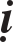 Phaàn v thöù hai- Thanh tònh: Döïa vaøo Haïnh tu taäp ñuùng ñaén tröôùc ñaây, maø luoân luoân thaønh töïu lìa xa nhieãm. Trong vaên coù hai muïc: 1- Tieáp theo phaàn tröôùc phaùt khôûi phaàn sau; 2- Ñöa ra soá löôïng, neâu baøy teân goïi. Caùc phaàn vò sau ñeàu döïa theo ñaây.Trong muïc 2 laø neâu baøy, coù möôøi caâu theo thöù töï möôøi caâu tröôùc maø thaønh töïu:Moät- Bôûi vì khoâng rôøi boû chuùng sinh, cho neân thoâng hieåu veàphaùp saâu xa thanh tònh; bôûi vì chuùng sinh ñeàu coù Phaät taùnh, ngay nôi Voïng maø Chaân, voán laø phaùp saâu xa.Hai- Bôûi vì cung kính ngöôøi treân, cho neân coù theå gaàn guõi. Ba- Bôûi vì khoâng baøi baùng, cho neân coù theå baûo veä.Boán- Bôûi vì nhaän bieát veà voâ taän, cho neân hieåu roõ nhö hö khoâng.Naêm- Bôûi vì Haïnh cuûa Boà-taùt khoâng taùch lìa phaùp giôùi, cho neân tieán saâu vaøo.Saùu- Bôûi vì nhaän bieát taâm Boà-ñeà saùnh baèng hö khoâng, cho neân voâbieân.Baûy- Bôûi vì quaùn saùt Boà-taùt ñeàu gioáng nhau, quaùn saùt naøy coù theåtieán vaøo Phaät löïc, cho neân goïi laø Caên.Taùm- Bôûi vì tinh tieán tu taäp khoâng lôi loûng, cho neân khoâng ñaém theo kieáp soá.Chín- Bôûi vì giaùo hoùa khoâng heà thoûa maõn, cho neân quaùn saùt chuùng sinh ñaõ giaùo hoùa-chöa giaùo hoùa… trong ba ñôøi.Möôøi- Bôûi vì Nguyeän truù trong theá giôùi, cho neân coù theå tu taäp taát caû caùc phaùp cuûa Phaät.Phaàn v thöù ba- Trí roäng lôùn: Caáu nhieãm ñaõ loaïi boû, Trí caên baûn töï nhieân saùng ngôøi, nhaän bieát xöùng vôùi Taùnh-Töôùng, cho neân noùi laø roäng lôùn. Cuõng thuaän theo möôøi caâu tröôùc ñaây vaø theo thöù töï maø thaønh töïu, nhöng coù taùch ra vaø hôïp laïi, e raèng phieàn phöùc cho neân khoâng phoái hôïp, tuøy theo thích hôïp maø thuyeát giaûng.Phaàn v thöù tö- Tieán vaøo khaép nôi: Söï tuøy theo-Lyù dung thoâng, xöa nay ngay trong nhau-hoøa vaøo nhau, Trí hieåu roõ phaùp voán nhö vaäy, khoâng coù caûnh naøo khoâng thoâng suoát, cho neân thaân taâm ñeàu hoøa vaøo nhau. Cuõng thuaän theo ba phaàn vò tröôùc sinh ra, coù theå duøng yù hieåu ñöôïc. Khoâng phaûi laø caên, bôûi vì Caûnh-Thöùc vaø Lyù ñeàu khoâng phaûi laø caên.Phaàn v thöù naêm- Taâm thuø thaéng vi dieäu: Döïa vaøo phaùp nhaän bieát tröôùc ñaây voán dung thoâng, thì Söï-Lyù khoâng coù ngaên ngaïi, öùng vôùi caên cô thaønh töïu lôïi ích, goïi laø taâm thuø thaéng vi dieäu. Thuaän theo boán phaàn vò tröôùc sinh ra, cuõng coù theå duøng yù hieåu ñöôïc.Phaàn v thöù saùu- Trí phöông tieän kheùo leùo: Döïa vaøo Söï-Lyù khoâng coù ngaên ngaïi tröôùc ñaây, nay thì Quyeàn-Thaät quyeát ñoaùn, goïi laø Trí phöông tieän kheùo leùo. Vaên coù möôøi moät caâu, hai caâu sau hôïp laïi laøm moät, coøn laïi ñeàu nhö thöù töï, thuaän theo möôøi caâu tröôùc maø thaønh töïu:Moät- Bôûi vì ngay nôi ngoân ngöõ khoâng coøn ngoân ngöõ, cho neân trôû thaønh raát saâu xa.Hai- Bôûi vì khoâng coù nöông töïa, cho neân roäng lôùn.Ba- Bôûi vì nhö döïa vaøo Khoâng maø sinh ra Saéc, cho neân coù theå thuyeát giaûng ñuû loaïi.Boán- Bôûi vì truù vaøo khoâng coù hai beân, cho neân chöùng ñöôïc	bìnhñaúng. bieät.Naêm- Bôûi vì hieåu roõ Chuûng Trí saâu xa bí maät, cho neân hieåu roõ sai Saùu- Bôûi vì khoâng coù sai khaùc, cho neân hoaøn toaøn gioáng nhau.Baûy- Neáu khoâng coù nghi ngôø meâ hoaëc, thì trang nghieâm cho phaùpcuûa Phaät.Taùm- Bôûi vì bình ñaúng, cho neân thaønh töïu phöông tieän nhö nhau.Chín- Phaùp ba ñôøi döïa theo moân sai bieät laøm thaønh voâ löôïng phöông tieän.Möôøi- Bôûi vì truù trong Phaät löïc, coù theå nhaän bieát voâ bieân chö Phaät, cho neân töï löïc khoâng lui suït.Thuaän theo möôøi caâu tröôùc ñaõ nhö vaäy, thì thuaän theo phaàn vò tröôùc cuõng nhö vaäy. Nhö vaäy laàn löôït chuyeån tieáp khoâng taùch lìa phaàn vò baét ñaàu tu taäp, tuøy theo moät phaùp ñaõ ñaày ñuû taát caû roài.Muïc hai- Töø “Phaät töû, Boà-taùt…” trôû xuoáng laø keát luaän khuyeán khích, moät Haïnh coù theå ñaày ñuû taát caû caùc Haïnh, cho neân nhanh choùng ñaït ñöôïc Boà-ñeà.Trong phaàn hai- Töø “Nhó thôøi Phaät…” trôû xuoáng laø chöùng minh thaønh töïu, coù hai: 1- Hieän roõ ñieàm laønh chöùng minh, trong ñoù: Tröôùc  laø theá giôùi naøy; sau töø “Nhö thöû…” trôû xuoáng keát luaän noái thoâng. 2- Töø “Nhó thôøi chí thaäp phöông…” trôû xuoáng laø caùc Boà-taùt chöùng minh, cuõng: Tröôùc laø nôi quoác ñoä naøy; sau töø “Nhö thöû…” trôû xuoáng laø keát luaän noái thoâng.Noùi thoï kyù phaùp saâu xa, laø bôûi vì söû duïng moät ít coâng söùc maø mau choùng ñaït ñöôïc Boà-ñeà. Cuøng teân goïi Phoå Hieàn, laø bôûi vì ñeàu coù Haïnh naøy. Caûnh giôùi thuø thaéng roäng khaép, laø bôûi vì döïa vaøo phaùp roäng khaép naøy thaät laø thuø thaéng. Coät cao töï taïi roäng khaép, laø bôûi vì Haïnh naøy thaønh töïu veà quaû cao vöôït leân khoâng coù gì ngaên ngaïi.Trong phaàn sau laø duøng keä trôû laïi hieån baøy, coù hai: Moät- Töï thuaät; hai-Chaùnh tuïng.Phaàn moät- Töï thuaät, cuõng coù hai: 1- Nghi thöùc thuyeát keä; 2- Töø “Duïc khai…” trôû xuoáng laø yù thuyeát keä, phaàn naøy coù möôøi yù, trong keä ñeàu ñaày ñuû, vaên hieån baøy coù theå bieát.Trong phaàn hai- Chaùnh tuïng, coù moät traêm hai möôi moát keä, phaân550	BOÄ KINH SÔÙ 12hai: 1- Coù hai möôi boán keä, tuïng phaàn hieån baøy veà phaïm vi giôùi haïn cuûa thuyeát giaûng; 2- Chín möôi baûy keä coøn laïi ñeàu chính thöùc phaân roõ veà töôùng cuûa Haïnh Phoå Hieàn. Ñaây laø keä tuïng (Giaø-ñaø) cuøng vôùi Tröôøng haøng tröôùc kia, ñan xen vôùi nhau cuøng hieån baøy veà Haïnh cuûa Phoå Hieàn, tröôùc laø sô löôïc trình baøy veà möôøi phaùp laàn löôït chuyeån tieáp sinh khôûi laãn nhau, ôû ñaây thì môû roäng hieån baøy veà caùc moân, löôïc bôùt khoâng coù laàn löôït chuyeån tieáp. Laïi tröôùc laø phaàn nhieàu hieån baøy veà Theå, ôû ñaây thì nhieàu phaân roõ veà Duïng.Trong phaàn 1- Coù hai möôi boán keä, phaân hai: a- Coù moät keä, tuïng veà phaàn khuyeân nhuû laéng nghe, nhaän lôøi thuyeát giaûng; b- Hai möôi ba keä coøn laïi, tuïng veà phaàn chính thöùc neâu ra phaïm vi giôùi haïn.Trong phaàn b phaân hai muïc: Moät- Coù chín keä, tuïng phaàn nhaän lôøi thuyeát giaûng veà Haïnh Boà-taùt quaù khöù. Hai- Töø “Ö nhaát Hieàn kieáp…” trôû xuoáng, tuïng phaàn nhaän lôøi thuyeát giaûng veà Haïnh Boà-taùt cuûa chö Phaät ba ñôøi.Trong muïc hai, coù hai: 1- Coù ba keä, tuïng phaàn neâu ra nôi choán-thôøi gian thuyeát giaûng, hai keä ñaàu noùi veà thôøi gian, moät keä sau noùi veà nôi choán. 2- Coù möôøi moät keä, tuïng phaàn trình baøy veà Haïnh ñaõ thuyeát giaûng, trong ñoù: Boán keä tröôùc, tuïng veà Haïnh xuaát theá cuûa chö Phaät, töùc laø Haïnh Phoå Hieàn, cho neân goïi laø nhaân quaû vieân dung; baûy keä sau, tuïng veà Haïnh thuoäc Nguyeän Trí laø ba Luaân cuûa Boà-taùt, töùc laø Haïnh Phoå Hieàn.Phaàn 2- Töø “Ö nhaát vi traàn…” trôû xuoáng laø chính thöùc hieån baøy veà Haïnh Phoå Hieàn, coù chín möôi baûy keä, phaân hai: a- Coù saùu möôi baûy keä, tuïng phaàn trình baøy veà Haïnh laø Ñaïi Trí ngay nôi Bi; b- Töø “Vò an giaû…” trôû xuoáng coù ba möôi keä, tuïng veà Haïnh laø Ñaïi Bi ngay nôi Trí.Phaàn a- Coù saùu möôi baûy keä, tuïng phaàn trình baøy veà Haïnh laø Ñaïi Trí ngay nôi Bi, coù möôøi loaïi Haïnh:Moät- Coù naêm keä, tuïng veà Haïnh kheùo leùo tieán vaøo Ñeá voõng.Hai- Coù möôøi baûy keä, tuïng veà Haïnh vi teá tieán saâu vaøo thôøi gian- nôi choán.Ba- Töø “Theá giôùi caäp Nhö Lai…” trôû xuoáng coù ba keä, tuïng trình baøy veà Haïnh bí maät hieåu roõ taâm Phaät: Moät keä röôõi tröôùc thaâu nhieáp phaàn tröôùc phaùt khôûi phaàn sau, moät keä röôõi sau chính thöùc hieån baøy veà coù theå hieåu roõ ñieàu khoù hieåu roõ.Boán- Coù möôøi keä, tuïng veà Haïnh hieåu roõ söï thaâu nhieáp giaùo hoùa cuûa chö Phaät ba ñôøi.Naêm- Töø “Xuaát sinh…” trôû xuoáng coù hai keä, tuïng veà Haïnh cuûa saùu caên voâ ngaïi.SOÁ 1735 - ÑAÏI PHÖÔNG QUAÛNG PHAÄT HOA NGHIEÂM KINH SÔÙ, Quyeån 48	551Saùu- Coù ba keä, tuïng veà Haïnh nhö giaùo hoùa khoâng coù giôùi haïn. Baûy- Töø “Chö Phaät thaäm thaâm…” trôû xuoáng coù möôøi keä, tuïng  veàHaïnh töï taïi ñoái vôùi ba theá gian, söï huyeàn dieäu trong naøy neân suy nghó kyõ caøng.Taùm- Coù saùu keä, tuïng phaàn rieâng bieät trình baøy veà Haïnh töï taïi ñoái vôùi Trí chaùnh giaùc theá gian.Chín- Töø “Nhö Lai Phaùp thaân taïng…” trôû xuoáng coù naêm keä, tuïng veà Haïnh khoâng phaûi Thaân maø thò hieän Thaân. Phaùp thaân taïng, töùc laø Taïng thaân tröôùc ñaây thuoäc veà Töï Theå cuûa Boà-taùt Phoå Hieàn, ngoân töø roäng khaép cuõng gioáng nhö vaäy.Möôøi- Coù saùu keä, tuïng veà Haïnh khoâng phaûi Löôïng maø thò hieän Löôïng.Trong phaàn b- Haïnh laø Ñaïi Bi ngay nôi Trí, coù ba möôi keä, cuõng coù möôøi Haïnh:Moät- Coù boán keä, tuïng veà Haïnh khoâng coù truù vaøo maø thaâu nhieáp giaùo hoùa.Hai- Coù boán keä, tuïng veà Haïnh khoâng phaûi Thaân maø thò hieän Thaân.Ba- Coù moät keä, tuïng veà Haïnh phaân boá Xaù-lôïi.Boán- Coù hai keä, tuïng veà Haïnh nhaän bieát Ñaïi taâm cuûa Phaät. Naêm- Coù ba keä, tuïng veà Haïnh thuoäc Phaùp luaân tieán saâu vaøo.Saùu- Töø “Voâ löôïng voâ bieân…” trôû xuoáng coù naêm keä, tuïng veà Haïnh nhaän bieát roõ raøng caên khí.Baûy- Coù ba keä, tuïng veà Haïnh hieåu roõ nghieäp-phieàn naõo cuûa theágian.Taùm- Coù naêm keä, tuïng veà Haïnh thoâng hieåu Caên-Caûnh voâ ngaïi. Chín- Coù moät keä, tuïng veà Haïnh nhaän bieát boán loaïi thuyeát	phaùp,SOÁ 1735 - ÑAÏI PHÖÔNG QUAÕNG PHAÄT HOA NGHIEÂM KINH SÔÙ, Quyeån 30	27maø thuyeát giaûng veà theá giôùi…, toùm löôïc coù ba nghóa: 1- Döïa theo Löïc noái thoâng; 2- Döïa theo dung thoâng, bôûi vì moät thuyeát giaûng thì taát caû thuyeát giaûng; 3- Döïa theo Lyù hieån baøy, laø thuyeát giaûng veà Boà-taùt tieáp xuùc vôùi caûnh ñeàu nhaän bieát roõ raøng, thì tieáp xuùc vôùi chuûng loaïi maø thaønh töïu giaùo hoùa, nhö côm thôm…Möôøi- Hai keä cuoái cuøng, tuïng veà Haïnh thaâu nhieáp giaùo hoùa trong ba ñôøi.Trình baøy veà nhaân bình ñaúng, xong.■